Hagerstown Community College & West Virginia University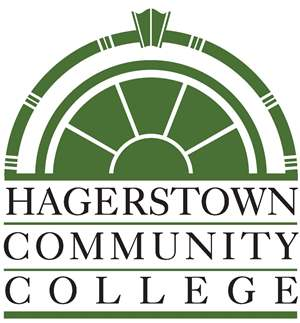 Associate of Sciences in Arts & Sciences (Chemistry) leading to 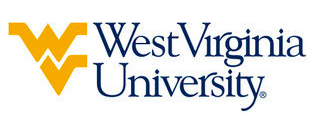 Bachelor of Science in Human Nutrition & Food (WVU- BS)Suggested Plan of Study*Students with a GPA of 2.0 or higher will be eligible for admission into the Human Nutrition and Food program and follow the first plan of study listed for West Virginia University. Students seeking to pursue the Area of Emphasis in Dietetics will need to have a minimum GPA of 3.0, receive a Didactic Program in Dietetics Verification Statement, and will follow the second plan of study under the respectively named header. HN&F 491: Professional Field Experience, can be completed during fall, spring or summer term. Students transferring to West Virginia University with an Associate of Arts or Associate of Science degree will have satisfied the General Education Foundation requirements at WVU.Students who have questions regarding this articulation agreement or the transferability of coursework may contact the WVU Office of the University Registrar. All other questions should be directed to the WVU Office of Admissions.      The above transfer articulation of credit between West Virginia University and Hagerstown Community College, is approved by the Dean, or the Dean’s designee, and effective the date of the signature.____________________________________      	     ____________________________________          	_______________	       Print Name	 		           Signature		  	        DateJ. Todd Petty Ph.D. Associate Dean for WVU’s Agriculture and Natural ResourcesHagerstown Community CollegeHoursWVU EquivalentsHoursYear One, 1st SemesterYear One, 1st SemesterYear One, 1st SemesterYear One, 1st SemesterENG 1013ENGL 1013MAT 1643MATH 1503Art / Humanities3Art / Humanities3CHM 1034CHEM 115 + CHEM 115L4PSY 204 or PSY 2163PSYC 241 or PSYC 2513TOTAL1616Year One, 2nd SemesterYear One, 2nd SemesterYear One, 2nd SemesterYear One, 2nd SemesterENG 1023ENGL 1023Art / Humanities3Art / Humanities3PSY 2013PSYC 1013CHM 1044CHEM 116 + CHEM 116L4SPD 1033CSAD 2703TOTAL1616Year Two, 1st SemesterYear Two, 1st SemesterYear Two, 1st SemesterYear Two, 1st SemesterDiversity3Diversity3CHM 2034CHEM 233 + 2354PHY 2014PHYS 1014ECO 2023ECON 2013TOTAL1414Year Two, 2nd SemesterYear Two, 2nd SemesterYear Two, 2nd SemesterYear Two, 2nd SemesterCHM 2044CHEM 234 + 2364PHY 2024PHYS 1024HEA 1023HN&F 1713MAT 1093STAT 2113TOTAL1616WEST VIRGINIA UNIVERSITYWEST VIRGINIA UNIVERSITYWEST VIRGINIA UNIVERSITYWEST VIRGINIA UNIVERSITYGeneralist Area of EmphasisGeneralist Area of EmphasisGeneralist Area of EmphasisGeneralist Area of EmphasisYear Three, 1st SemesterYear Three, 1st SemesterYear Three, 2nd SemesterYear Three, 2nd SemesterHN&F 2713AEM 3414HN&F 3483HN&F 2003FDST 2003HN&F 3503ANPH 301 or PSIO 241 or PSIO 4413HN&F 3533ACCT 201 or BUSA 2023SOCA 1053TOTAL15TOTAL16Year Four, 1st SemesterYear Four, 1st SemesterYear Four, 2nd SemesterYear Four, 2nd SemesterHN&F 4723HN&F 4012HN&F 4733HN&F 4603AGBI 4103HN&F 4743AGEE 220 or BUSA 320 or ARE 2043HN&F 3553HN&F 3643Elective3TOTAL15TOTAL14*Dietetics Area of Emphasis*Dietetics Area of Emphasis*Dietetics Area of Emphasis*Dietetics Area of EmphasisYear Three, 1st SemesterYear Three, 1st SemesterYear Three, 2nd SemesterYear Three, 2nd SemesterHN&F 2713AEM 3414HN&F 3483HN&F 2003AGEE 220 or BUSA 320 or ARE 2043HN&F 3503FDST 2003HN&F 3533ACCT 201 or BUSA 2023SOCA 1053TOTAL15TOTAL16Summer SessionSummer Session*ARE 4913Year Four, 1st SemesterYear Four, 1st SemesterYear Four, 2nd SemesterYear Four, 2nd SemesterHN&F 3483HN&F 3553HN&F 3643HN&F 4012HN&F 4723HN&F 4603HN&F 4733HN&F 4743ANPH 301 or PSIO 241 or PSIO 4413AGBI 4103TOTAL15TOTAL14